REGISTRATION FORM 	St. John Payne Catholic Church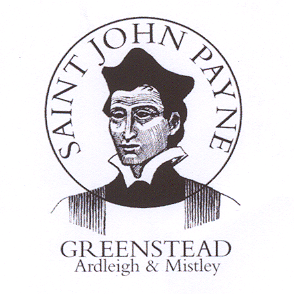 (Brentwood Diocesan Trust Registered Charity Number 234092)Please don’t forget to all sign on the reverseFr Jon Ravensdale, 21 Blackthorn Avenue, Greenstead, Colchester, Essex CO4 3QDTel: 01206 870460	Email: sjpchurch@btinternet.com	Web: www.stjohnpayne.org.ukData Protection						 Registration details (block capitals please)Please list all members of your householdPlease advise of any subsequent changes to the details above 											Please turn over	Parish CommunicationsWe would very much like to keep you informed about parish events and services, including sending you our weekly newsletter, by email.  Please tick  the appropriate box.  You do not have to give consent.  Where you do not give consent we will not be able to use your personal data (for example to let you know about forthcoming services, events & fundraising initiatives) except in certain limited situations, such as where we are required to do so by law.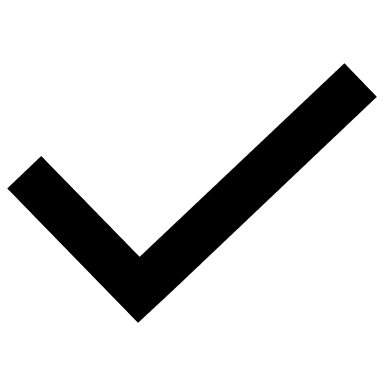 Use of pictures at parish eventsFrom time to time we wish to take photos at parish events. These images may be used by the parish of St. John Payne Church in the following ways:Our printed publicityOur website write-up of the events and to publicise follow up / similar eventsShared with members of the parish for personal use onlyThese photos will be stored securely and deleted when no longer required.  Names will not be linked to the images used.  Permission granted covers all the named individuals above.  Please tick  the appropriate box.PLEASE CAN ALL MEMBERS OF YOUR HOUSEHOLD OVER THE AGE OF 18 PLEASE SIGN AND DATE THIS SHEET BELOW (ADD FURTHER SIGNATURES AS REQUIRED)  Your parish needs you - some examples of ways to get involved:
  Reader, Extraordinary Minister of the Eucharist, Sacristan, Altar Server, Catechist, Children’s Liturgy, Music Ministry, Welcomers, Prayer Support, Visiting the Sick,  Flower Arrangers, Church Cleaners, Finance/Accounting, Administration, Website/Technology, Maintenance, Parish Projects…The personal details of yourself and family members given for this form will only be stored and used by the parish of St. John Payne for internal administrative and organisational purposes of the parish.  They will not be disclosed outside the parish.  Should any of this information be shared with the Diocese of Brentwood or anyone else, it will be on a strictly anonymous basis.  Details of how we process your data and any of your rights, are on the Privacy Notice which is on the Diocesan website:  http://www.dioceseofbrentwood.net/diocese/data-protection  Surname Only:  Address:The personal details of yourself and family members given for this form will only be stored and used by the parish of St. John Payne for internal administrative and organisational purposes of the parish.  They will not be disclosed outside the parish.  Should any of this information be shared with the Diocese of Brentwood or anyone else, it will be on a strictly anonymous basis.  Details of how we process your data and any of your rights, are on the Privacy Notice which is on the Diocesan website:  http://www.dioceseofbrentwood.net/diocese/data-protection  Email:The personal details of yourself and family members given for this form will only be stored and used by the parish of St. John Payne for internal administrative and organisational purposes of the parish.  They will not be disclosed outside the parish.  Should any of this information be shared with the Diocese of Brentwood or anyone else, it will be on a strictly anonymous basis.  Details of how we process your data and any of your rights, are on the Privacy Notice which is on the Diocesan website:  http://www.dioceseofbrentwood.net/diocese/data-protection  Landline or mobile if preferred:  Postcode:Christian Name & Surname if different(Start with your own)Relationship   Husband, wife, daughter, son etc.ReligionDate of BirthIndicate your willingness to volunteer to help the parish & in which areas / roles.Please leave your personal contact phone/e-mailI/We consent to the Diocese of Brentwood and the Parish of St. John Payne contacting me to keep me informed about the news, events, fund raising and activities in my Parish and in my DioceseI/We do not give consentI/We grant permission for any images taken to be used as described I/We would prefer for any images taken not to be used as describedYou can unsubscribe from our communications at any time by contacting the Parish office (sjpchurch@btinternet.com)Name (block capitals):Name (block capitals):Name (block capitals):Name (block capitals):Signed:Signed:Signed:Signed:Date:Date:Date:Date: